Colegio Inglés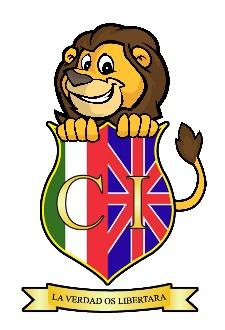 2do. DiscoverGuía de estudioTrimestre 12021-2022PROYECTO CONOCIMIENTO DEL MEDIOFecha de presentación: miércoles 10 de noviembre. Tema: Los sentidos. (Libro SEP, Conocimiento del medio, páginas: 22 – 29)Forma de elaboración:
El alumno elegirá alguno de los 5 sentidos y escribirá recomendaciones de cómo cuidarlo en un cartel de 1⁄2 cartulina, podrán colocar imágenes o dibujos en relación al tema, es importante supervisar el trazo (que sea legible), la ortografía y limpieza del trabajo. Puede buscar información en internet.Puntos a evaluar:  Presentación del proyecto en tiempo y forma.  Exposición de 1 a 2 minutos máximo.  Conducta (durante todas las exposiciones). Portar  uniforme.Nota: Es importante que se presente el proyecto en tiempo y forma, de lo contrario afectará su calificación.ESPAÑOL (Libro mi lenguaje) martes 16 noviembre.El examen se realizará en plataforma PLENO ( Se les publicará un video de como acceder a PLENO)         Tema										 Páginas¿Informativo o narrativo?..............................................................................................................32 y 33Documentos de identidad…………………………………………………………………………………44 y 45Escribamos nuestros nombres……………………………………………………...46 y 47Mi familia y mi nombre……………………………………………………………49, 50 y 51Mi acta de nacimiento…………………………………………………………………52 y 53Tu cartilla de vacunación ……………………………………………………………55 y 56Documentos de identidad……………………………………………………………57 y 58¡Qué difícil decisión……………………………………………………………………70 y 71MATEMÁTICAS (Libro Emat) miércoles 17 de noviembre. (Se realizará de manera individual dando clic en el enlace adjunto en el horario del día y hora programado)     Tema										PáginasCuento dinero…………………………………………………………………………………11Trabajo el calendario ………………………………………………………………………13Sumo y resto con la recta …………………………………………………………………15Encuentro el objeto secreto ………………………………………………………………20Construyo e identifico figuras planas……………………………………………………21Aprendo funciones …………………………………………………………………………25Represento e interpreto pictogramas……………………………………………………29Hago diagramas de barras verticales ……………………………………………………31FORMACIÓ CIVICA Y ÉTICASe evaluará con evalución continua. (Tareas, participación, asistencia y trabajo en clase)